   Colegio  Américo Vespucio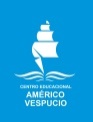     Tercero Básico  MúsicaMúsicaTercero BásicoGuía #3Lee el siguiente enunciado:Cualidad del sonido: La duraciónLa duración de un sonido hace referencia a la longitud de onda. Indica el tiempo que se mantiene una onda sonora completa. Puedes diferenciar sonidos largos o cortos. Según cuál sea la fuente que los produzca, los sonidos pueden alargarse de forma ininterrumpida o acortarse, como en instrumentos de cuerda frotada, o producir sonidos con una longitud específica, como un tambor o la nota de un piano.El sonido cesa cuando cesa la vibración. Esta cualidad está limitada al físico de la fuente del sonido. Con la tecnología, esta limitación se ha superado y los sonidos pueden mantenerse digitalmente por tiempo indefinido.DURACIÓN                                     SONIDO LARGO                                        SONIDO CORTOActividad 1: A continuación te invito a imaginar los siguientes sonidos, y luego clasifica su duración en sonidos largos y sonidos cortos.____________________________________________________________________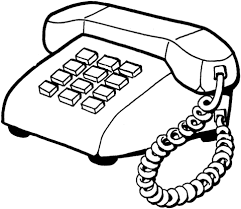 ________________________________________________________________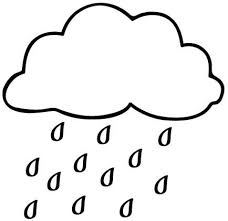 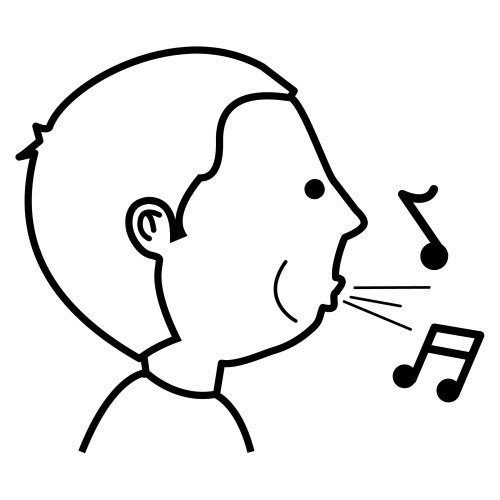 ____________________________________________________________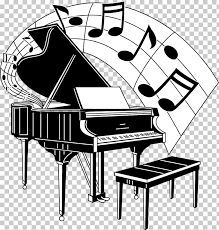      ____________________________________________________________

Actividad 2: Menciona 3 sonidos de duración corta y 3 sonidos de duración larga.BUEN TRABAJO!NombreCursoFecha3°_____/____/ 2020CORTALARGA1.1.2.2.3.3.